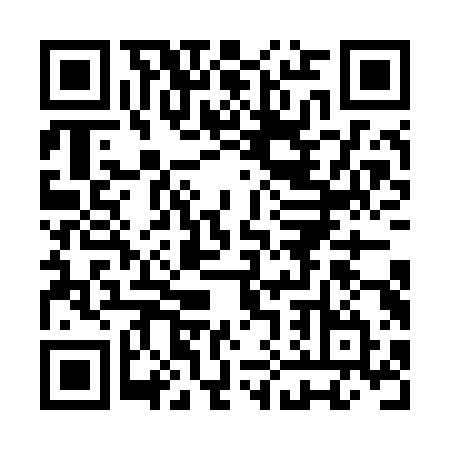 Ramadan times for Alotau, Papua New GuineaMon 11 Mar 2024 - Wed 10 Apr 2024High Latitude Method: NonePrayer Calculation Method: Muslim World LeagueAsar Calculation Method: ShafiPrayer times provided by https://www.salahtimes.comDateDayFajrSuhurSunriseDhuhrAsrIftarMaghribIsha11Mon4:524:526:0212:083:216:146:147:2012Tue4:524:526:0212:083:216:136:137:1913Wed4:524:526:0212:083:216:136:137:1914Thu4:524:526:0212:073:216:126:127:1815Fri4:524:526:0212:073:216:126:127:1816Sat4:524:526:0212:073:216:116:117:1717Sun4:524:526:0212:073:216:116:117:1618Mon4:524:526:0212:063:216:106:107:1619Tue4:524:526:0212:063:216:096:097:1520Wed4:524:526:0212:063:226:096:097:1521Thu4:524:526:0212:053:226:086:087:1422Fri4:524:526:0212:053:226:086:087:1323Sat4:524:526:0212:053:226:076:077:1324Sun4:524:526:0212:043:216:076:077:1225Mon4:524:526:0212:043:216:066:067:1226Tue4:524:526:0212:043:216:056:057:1127Wed4:524:526:0212:043:216:056:057:1128Thu4:524:526:0212:033:216:046:047:1029Fri4:524:526:0212:033:216:046:047:0930Sat4:524:526:0212:033:216:036:037:0931Sun4:524:526:0212:023:216:026:027:081Mon4:524:526:0212:023:216:026:027:082Tue4:524:526:0212:023:216:016:017:073Wed4:524:526:0212:013:216:016:017:074Thu4:524:526:0212:013:216:006:007:065Fri4:524:526:0212:013:206:006:007:066Sat4:524:526:0212:013:205:595:597:057Sun4:524:526:0212:003:205:585:587:058Mon4:524:526:0212:003:205:585:587:049Tue4:524:526:0212:003:205:575:577:0410Wed4:524:526:0211:593:205:575:577:03